(格式：標楷體14號字，固定行高21點，邊界範圍上下左右各為2cm)壹、基本資料貳、學院/共教會成果亮點摘要 (各院/共教會成果亮點將公告於本校高教深耕計畫網頁，並請提供6張照片)一、成果亮點標題：內文以500字為原則，勿以條列式方式說明二、照片集錦參、各學系/中心執行成效一、二級教學單位名稱(一) 成果亮點摘要1. 成果亮點標題：內文以500字為原則，勿以條列式方式說明2. 照片集錦(二) 推動課程精進之執行方式及成效說明執行課程相關績效指標者，應說明達成該指標之執行方式及成效說明，字數上限1,000字。課程相關指標包含【1-5修畢人文關懷課程占全體學士班人數(含性別)、比例、成長率】、【1-3以模組課程推動資訊、 STEAM及人文教學之數量及比例】、【1-7非資訊類相關學系學士班學生修讀數位科技相關課程之人次】、【1-4教師開設問題導向(或專題導向)、總整課程、實作課程之數量及比例】、【1-6開設媒體識讀或資訊判讀相關課程之數量及狀況】、【1-2模組化課程的開設數量與比例】、【2-1開設具體驗、實作、行動研究或個案研討等課程設計之通識課程數與比例】。(四)績效指標執行情形 請隨核定計畫調整二、二級教學單位名稱請學院/共教會接續依標題格式彙整所屬各單位執行成效肆、學院/共教會績效指標執行情形 請以學院/共教會為單位彙整伍、對未來推動之檢討與精進請針對計畫執行的過程中，提出未來可以改善或使其更好的精進作為陸、附件績效指標涉及提供課程清單部分，請列在附件作為佐證資料。參考格式如下表：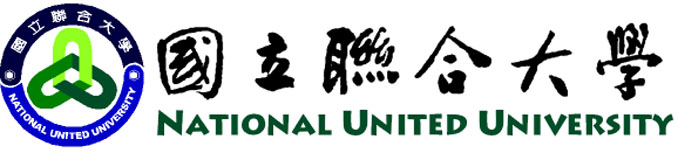 高等教育深耕計畫第二期面向一「教學創新精進」113年學院教學創新推動計畫成果報告           一級教學單位名稱：                                  一級教學單位主管簽章：                   提交日期：中華民國    年    月    日一級教學單位名稱一級教學單位名稱聯絡人姓名職稱聯絡人E-mail聯絡電話※請提供解析度300dpi以上JPG檔照片6張，並附上說明。※請提供解析度300dpi以上JPG檔照片6張，並附上說明。(說明文字)(說明文字)(說明文字)(說明文字)(說明文字)(說明文字)※請提供解析度300dpi以上JPG檔照片至少6張，並附上照片內容說明。※請提供解析度300dpi以上JPG檔照片至少6張，並附上照片內容說明。(說明文字)(說明文字)(說明文字)(說明文字)(說明文字)(說明文字)推動分項衡量指標衡量指標條件目標值目標值目標值達成值分項一素養導向課程促進1. UCAN共通與專業職能之填答比率【限定每學期12至15周填答並與專業職能同時填答，每系填答比率需達50%以上】1. UCAN共通與專業職能之填答比率【限定每學期12至15周填答並與專業職能同時填答，每系填答比率需達50%以上】必要分項一素養導向課程促進2.模組化課程的開設數量與比例(針對基礎課程、專業課程與核心課程)2.模組化課程的開設數量與比例(針對基礎課程、專業課程與核心課程)部定必要數量分項一素養導向課程促進2.模組化課程的開設數量與比例(針對基礎課程、專業課程與核心課程)2.模組化課程的開設數量與比例(針對基礎課程、專業課程與核心課程)部定必要比例分項一素養導向課程促進3.以模組課程推動資訊、 STEAM及人文教學之數量及比例3.以模組課程推動資訊、 STEAM及人文教學之數量及比例部定必要數量分項一素養導向課程促進3.以模組課程推動資訊、 STEAM及人文教學之數量及比例3.以模組課程推動資訊、 STEAM及人文教學之數量及比例部定必要比例分項一素養導向課程促進4.教師開設問題導向(或專題導向)、總整課程、實作課程之數量及比例【學士班各學系開設之專題課程、實作課程或總整課程(不含校外實習課程)】4.教師開設問題導向(或專題導向)、總整課程、實作課程之數量及比例【學士班各學系開設之專題課程、實作課程或總整課程(不含校外實習課程)】部定必要數量分項一素養導向課程促進4.教師開設問題導向(或專題導向)、總整課程、實作課程之數量及比例【學士班各學系開設之專題課程、實作課程或總整課程(不含校外實習課程)】4.教師開設問題導向(或專題導向)、總整課程、實作課程之數量及比例【學士班各學系開設之專題課程、實作課程或總整課程(不含校外實習課程)】部定必要比例分項一素養導向課程促進5.修畢人文關懷課程占全體學士班人數(含性別)、比例、成長率【本校以通識教育推動人文關懷課程，包含通識課程之勞作教育、服務學習與博雅課程「人」為核心相關課程】5.修畢人文關懷課程占全體學士班人數(含性別)、比例、成長率【本校以通識教育推動人文關懷課程，包含通識課程之勞作教育、服務學習與博雅課程「人」為核心相關課程】部定必要(限通識中心，並提供課程清單作為佐證資料)人數男分項一素養導向課程促進5.修畢人文關懷課程占全體學士班人數(含性別)、比例、成長率【本校以通識教育推動人文關懷課程，包含通識課程之勞作教育、服務學習與博雅課程「人」為核心相關課程】5.修畢人文關懷課程占全體學士班人數(含性別)、比例、成長率【本校以通識教育推動人文關懷課程，包含通識課程之勞作教育、服務學習與博雅課程「人」為核心相關課程】部定必要(限通識中心，並提供課程清單作為佐證資料)人數女分項一素養導向課程促進5.修畢人文關懷課程占全體學士班人數(含性別)、比例、成長率【本校以通識教育推動人文關懷課程，包含通識課程之勞作教育、服務學習與博雅課程「人」為核心相關課程】5.修畢人文關懷課程占全體學士班人數(含性別)、比例、成長率【本校以通識教育推動人文關懷課程，包含通識課程之勞作教育、服務學習與博雅課程「人」為核心相關課程】部定必要(限通識中心，並提供課程清單作為佐證資料)人數合計分項一素養導向課程促進5.修畢人文關懷課程占全體學士班人數(含性別)、比例、成長率【本校以通識教育推動人文關懷課程，包含通識課程之勞作教育、服務學習與博雅課程「人」為核心相關課程】5.修畢人文關懷課程占全體學士班人數(含性別)、比例、成長率【本校以通識教育推動人文關懷課程，包含通識課程之勞作教育、服務學習與博雅課程「人」為核心相關課程】部定必要(限通識中心，並提供課程清單作為佐證資料)比例分項一素養導向課程促進6.開設媒體識讀或資訊判讀相關課程之數量及狀況【通識教育中心開設資訊媒體相關課程，每年至少開設6門】6.開設媒體識讀或資訊判讀相關課程之數量及狀況【通識教育中心開設資訊媒體相關課程，每年至少開設6門】部定必要(限通識中心，並提供課程清單作為佐證資料)數量分項一素養導向課程促進7.非資訊類相關學系學士班開設數位科技課程數7.非資訊類相關學系學士班開設數位科技課程數必要非資訊類相關學系分項一素養導向課程促進8.跨領域學分學程廣宣說明會場次【每院至少1場】8.跨領域學分學程廣宣說明會場次【每院至少1場】必要分項一素養導向課程促進9.自訂指標(OO系)：9.自訂指標(OO系)：自選分項一素養導向課程促進大一新生知能成長營場次大一新生知能成長營場次自選(專款專用)分項二多元創新教學實踐1.開設具體驗、實作、行動研究或個案研討等課程設計之通識課程數與比例(以體驗、實作、行動研究或個案研討進行課程設計之通識課程)1.開設具體驗、實作、行動研究或個案研討等課程設計之通識課程數與比例(以體驗、實作、行動研究或個案研討進行課程設計之通識課程)部定必要(限通識中心，並提供課程清單作為佐證資料)課程數分項二多元創新教學實踐1.開設具體驗、實作、行動研究或個案研討等課程設計之通識課程數與比例(以體驗、實作、行動研究或個案研討進行課程設計之通識課程)1.開設具體驗、實作、行動研究或個案研討等課程設計之通識課程數與比例(以體驗、實作、行動研究或個案研討進行課程設計之通識課程)部定必要(限通識中心，並提供課程清單作為佐證資料)比例分項二多元創新教學實踐2.以跨領域為導向所開發的教學教法、評量工具及行政配套措施之數量及狀況(1)跨領域教學成長社群數【每院至少成立1組社群】部定必要請填入社群名稱及召集人：請填入社群名稱及召集人：請填入社群名稱及召集人：分項二多元創新教學實踐2.以跨領域為導向所開發的教學教法、評量工具及行政配套措施之數量及狀況(2)教師參與「教師導入問題導向學習教學法試行計畫」人數【每院至少推薦1位教師參與】部定必要分項二多元創新教學實踐3.舉辦創新教學知能研習活動場次【每院至少一場次，開放全校教師都可參加】3.舉辦創新教學知能研習活動場次【每院至少一場次，開放全校教師都可參加】必要分項二多元創新教學實踐4.優化教學環境及相關設施、軟硬體設備【資本門】4.優化教學環境及相關設施、軟硬體設備【資本門】必要質性：質性：質性：分項二多元創新教學實踐5.主辦全國性或國際性實務專題競賽場次5.主辦全國性或國際性實務專題競賽場次自選分項二多元創新教學實踐6.核心職能檢測會考場次6.核心職能檢測會考場次自選分項二多元創新教學實踐7.自訂指標(OO系)：7.自訂指標(OO系)：自選分項三自主跨域學習強化1.開設同儕教學課程數【每院至少1門】1.開設同儕教學課程數【每院至少1門】必要(本項為學生獎助學金、專款專用項目)分項三自主跨域學習強化2.開設證照課程數2.開設證照課程數自選分項三自主跨域學習強化3.開設校內自主學習課程數【每院至少1門】3.開設校內自主學習課程數【每院至少1門】必要分項三自主跨域學習強化4.師生組隊參加實務專題競賽件數4.師生組隊參加實務專題競賽件數自選(本項為學生獎助學金、專款專用項目)分項三自主跨域學習強化5.自訂指標(OO系)：5.自訂指標(OO系)：自選分項四課程與產業接軌1.導入雙師(業師)課程數【每院至少1門】1.導入雙師(業師)課程數【每院至少1門】必要分項四課程與產業接軌2.實習輔導說明會場次【每院至少1場】2.實習輔導說明會場次【每院至少1場】必要分項四課程與產業接軌3.開設短期實務集訓課程數【每院至少1門】3.開設短期實務集訓課程數【每院至少1門】必要分項四課程與產業接軌4.產業（機構）參訪場次4.產業（機構）參訪場次自選分項五學院自訂項目自訂分項五學院自訂項目自訂推動分項衡量指標衡量指標條件目標值目標值目標值學院/共教會達成值執行系所/中心及達成值分項一素養導向課程促進1. UCAN共通與專業職能之填答比率【限定每學期12至15周填答並與專業職能同時填答，每系填答比率需達50%以上】1. UCAN共通與專業職能之填答比率【限定每學期12至15周填答並與專業職能同時填答，每系填答比率需達50%以上】必要112-2：65%113-1：112-2：A系(60%)B系(70%)113-1：分項一素養導向課程促進2.模組化課程的開設數量與比例(針對基礎課程、專業課程與核心課程)2.模組化課程的開設數量與比例(針對基礎課程、專業課程與核心課程)部定必要數量25A系(15)B系(10)分項一素養導向課程促進2.模組化課程的開設數量與比例(針對基礎課程、專業課程與核心課程)2.模組化課程的開設數量與比例(針對基礎課程、專業課程與核心課程)部定必要比例45%A系(50%)B系(40%)分項一素養導向課程促進3.以模組課程推動資訊、 STEAM及人文教學之數量及比例3.以模組課程推動資訊、 STEAM及人文教學之數量及比例部定必要數量分項一素養導向課程促進3.以模組課程推動資訊、 STEAM及人文教學之數量及比例3.以模組課程推動資訊、 STEAM及人文教學之數量及比例部定必要比例分項一素養導向課程促進4.教師開設問題導向(或專題導向)、總整課程、實作課程之數量及比例【學士班各學系開設之專題課程、實作課程或總整課程(不含校外實習課程)】4.教師開設問題導向(或專題導向)、總整課程、實作課程之數量及比例【學士班各學系開設之專題課程、實作課程或總整課程(不含校外實習課程)】部定必要數量分項一素養導向課程促進4.教師開設問題導向(或專題導向)、總整課程、實作課程之數量及比例【學士班各學系開設之專題課程、實作課程或總整課程(不含校外實習課程)】4.教師開設問題導向(或專題導向)、總整課程、實作課程之數量及比例【學士班各學系開設之專題課程、實作課程或總整課程(不含校外實習課程)】部定必要比例分項一素養導向課程促進5.修畢人文關懷課程占全體學士班人數(含性別)、比例、成長率【本校以通識教育推動人文關懷課程，包含通識課程之勞作教育、服務學習與博雅課程「人」為核心相關課程】5.修畢人文關懷課程占全體學士班人數(含性別)、比例、成長率【本校以通識教育推動人文關懷課程，包含通識課程之勞作教育、服務學習與博雅課程「人」為核心相關課程】部定必要(限通識中心，並提供課程清單作為佐證資料)人數男分項一素養導向課程促進5.修畢人文關懷課程占全體學士班人數(含性別)、比例、成長率【本校以通識教育推動人文關懷課程，包含通識課程之勞作教育、服務學習與博雅課程「人」為核心相關課程】5.修畢人文關懷課程占全體學士班人數(含性別)、比例、成長率【本校以通識教育推動人文關懷課程，包含通識課程之勞作教育、服務學習與博雅課程「人」為核心相關課程】部定必要(限通識中心，並提供課程清單作為佐證資料)人數女分項一素養導向課程促進5.修畢人文關懷課程占全體學士班人數(含性別)、比例、成長率【本校以通識教育推動人文關懷課程，包含通識課程之勞作教育、服務學習與博雅課程「人」為核心相關課程】5.修畢人文關懷課程占全體學士班人數(含性別)、比例、成長率【本校以通識教育推動人文關懷課程，包含通識課程之勞作教育、服務學習與博雅課程「人」為核心相關課程】部定必要(限通識中心，並提供課程清單作為佐證資料)人數合計分項一素養導向課程促進5.修畢人文關懷課程占全體學士班人數(含性別)、比例、成長率【本校以通識教育推動人文關懷課程，包含通識課程之勞作教育、服務學習與博雅課程「人」為核心相關課程】5.修畢人文關懷課程占全體學士班人數(含性別)、比例、成長率【本校以通識教育推動人文關懷課程，包含通識課程之勞作教育、服務學習與博雅課程「人」為核心相關課程】部定必要(限通識中心，並提供課程清單作為佐證資料)比例分項一素養導向課程促進6.開設媒體識讀或資訊判讀相關課程之數量及狀況【通識教育中心開設資訊媒體相關課程，每年至少開設6門】6.開設媒體識讀或資訊判讀相關課程之數量及狀況【通識教育中心開設資訊媒體相關課程，每年至少開設6門】部定必要(限通識中心，並提供課程清單作為佐證資料)數量分項一素養導向課程促進7.非資訊類相關學系學士班開設數位科技課程數7.非資訊類相關學系學士班開設數位科技課程數必要非資訊類相關學系分項一素養導向課程促進8.跨領域學分學程廣宣說明會場次【每院至少1場】8.跨領域學分學程廣宣說明會場次【每院至少1場】必要分項一素養導向課程促進9.自訂指標(OO系)：9.自訂指標(OO系)：自選分項一素養導向課程促進大一新生知能成長營場次大一新生知能成長營場次自選(專款專用)分項一素養導向課程促進分項一業務費合計(不含大一新生知能成長營)分項一業務費合計(不含大一新生知能成長營)分項一業務費合計(不含大一新生知能成長營)分項一業務費合計(不含大一新生知能成長營)分項一業務費合計(不含大一新生知能成長營)分項一業務費合計(不含大一新生知能成長營)分項二多元創新教學實踐1.開設具體驗、實作、行動研究或個案研討等課程設計之通識課程數與比例(以體驗、實作、行動研究或個案研討進行課程設計之通識課程)1.開設具體驗、實作、行動研究或個案研討等課程設計之通識課程數與比例(以體驗、實作、行動研究或個案研討進行課程設計之通識課程)部定必要(限通識中心，並提供課程清單作為佐證資料)課程數分項二多元創新教學實踐1.開設具體驗、實作、行動研究或個案研討等課程設計之通識課程數與比例(以體驗、實作、行動研究或個案研討進行課程設計之通識課程)1.開設具體驗、實作、行動研究或個案研討等課程設計之通識課程數與比例(以體驗、實作、行動研究或個案研討進行課程設計之通識課程)部定必要(限通識中心，並提供課程清單作為佐證資料)比例分項二多元創新教學實踐2.以跨領域為導向所開發的教學教法、評量工具及行政配套措施之數量及狀況(1)跨領域教學成長社群數【每院至少成立1組社群】部定必要請填入社群名稱及召集人：請填入社群名稱及召集人：請填入社群名稱及召集人：分項二多元創新教學實踐2.以跨領域為導向所開發的教學教法、評量工具及行政配套措施之數量及狀況(2)教師參與「教師導入問題導向學習教學法試行計畫」人數【每院至少推薦1位教師參與】部定必要分項二多元創新教學實踐3.舉辦創新教學知能研習活動場次【每院至少一場次，開放全校教師都可參加】3.舉辦創新教學知能研習活動場次【每院至少一場次，開放全校教師都可參加】必要分項二多元創新教學實踐4.優化教學環境及相關設施、軟硬體設備【資本門】4.優化教學環境及相關設施、軟硬體設備【資本門】必要質性：質性：質性：分項二多元創新教學實踐5.主辦全國性或國際性實務專題競賽場次5.主辦全國性或國際性實務專題競賽場次自選分項二多元創新教學實踐6.核心職能檢測會考場次6.核心職能檢測會考場次自選分項二多元創新教學實踐7.自訂指標(OO系)：7.自訂指標(OO系)：自選分項二多元創新教學實踐分項二資本門合計分項二資本門合計分項二資本門合計分項二資本門合計分項二資本門合計分項二資本門合計分項二多元創新教學實踐分項二業務費合計分項二業務費合計分項二業務費合計分項二業務費合計分項二業務費合計分項二業務費合計分項三自主跨域學習強化1.開設同儕教學課程數【每院至少1門】1.開設同儕教學課程數【每院至少1門】必要(本項為學生獎助學金、專款專用項目)分項三自主跨域學習強化2.開設證照課程數2.開設證照課程數自選分項三自主跨域學習強化3.開設校內自主學習課程數【每院至少1門】3.開設校內自主學習課程數【每院至少1門】必要分項三自主跨域學習強化4.師生組隊參加實務專題競賽件數4.師生組隊參加實務專題競賽件數自選(本項為學生獎助學金、專款專用項目)分項三自主跨域學習強化5.自訂指標(OO系)：5.自訂指標(OO系)：自選分項三自主跨域學習強化分項三業務費合計分項三業務費合計分項三業務費合計分項三業務費合計分項三業務費合計分項三業務費合計分項四課程與產業接軌1.導入雙師(業師)課程數【每院至少1門】1.導入雙師(業師)課程數【每院至少1門】必要分項四課程與產業接軌2.實習輔導說明會場次【每院至少1場】2.實習輔導說明會場次【每院至少1場】必要分項四課程與產業接軌3.開設短期實務集訓課程數【每院至少1門】3.開設短期實務集訓課程數【每院至少1門】必要分項四課程與產業接軌4.產業（機構）參訪場次4.產業（機構）參訪場次自選分項四課程與產業接軌分項四業務費合計分項四業務費合計分項四業務費合計分項四業務費合計分項四業務費合計分項四業務費合計分項五學院自訂項目自訂分項五學院自訂項目自訂分項五學院自訂項目分項五業務費合計分項五業務費合計分項五業務費合計分項五業務費合計分項五業務費合計分項五業務費合計學期開課單位課號課名備註